JĘZYK ROSYJSKI KLASA VII 15-17.04.2020TEMAT: Школьная жизнь гимназиста – atrybuty ucznia. Proszę przepisać do zeszytu nazwy przyborów szkolnych i wykonać poniższe zadania.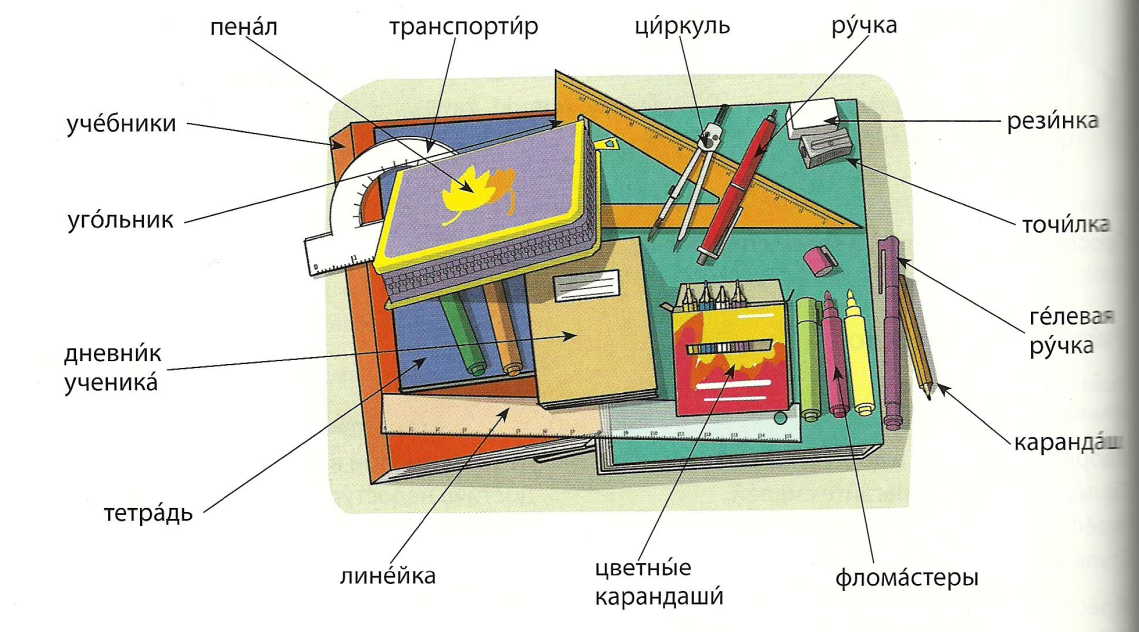 Uzupełnij podane zdania wyrazami przedstawionymi na ilustracji.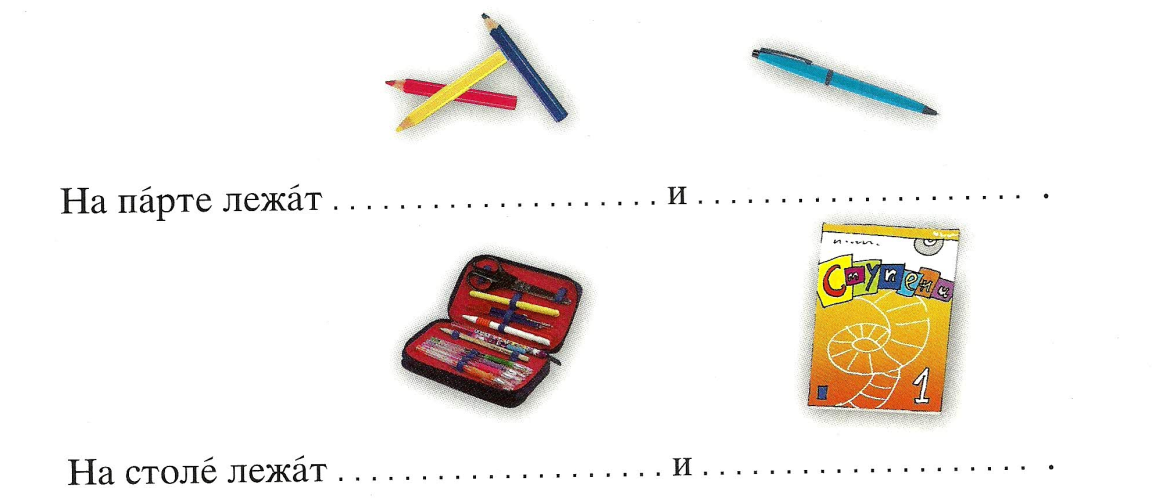 Poćwicz nazwy przyborów szkolnych wykonując zadanie online.https://learningapps.org/1314470